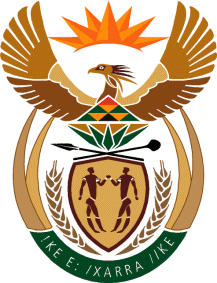 MINISTRY: PUBLIC SERVICE AND ADMINISTRATIONREPUBLIC OF SOUTH AFRICANATIONAL ASSEMBLYQUESTION FOR ORAL REPLY QUESTION NO.: 1946.Mr J J Mc Gluwa (DA) to ask the Minister of Public Service and Administration:Whether, with reference to his reply to question 504 on 28 April 2015, he will consider reopening submissions for applications by government employees of the former Transkei, Bophuthatswana, Venda and Ciskei (TBVC) states who missed the June 2002-deadline for claiming pension payouts in terms of Resolution 7 of 1998 and Resolution 12 of 2002 of the Public Service Co-ordinating Bargaining Council; if not, why not?		          NW2191EREPLY	The Public Service Co-ordinating Bargaining Council (PSCBC) has been tasked to monitor implementation of both Resolutions 7 of 1998 & 12 of 2002 of the Public Service Co-ordinating Bargaining Council (PSCBC) regarding past discriminatory practices. Therefore, enquiries in relation to reopening of the submissions of applications should be made to the PSCBC.